РЕШЕНИЕВ соответствии с Решением Городской Думы Петропавловск-Камчатского городского округа от 31.10.2013 № 145-нд «О наградах и почетных званиях Петропавловск-Камчатского городского округа» Городская Дума Петропавловск-Камчатского городского округаРЕШИЛА:1. Наградить Почетными грамотами Городской Думы Петропавловск-Камчатского городского округа за значительный вклад в развитие дополнительного образования на территории Петропавловск-Камчатского городского округа в результате многолетнего добросовестного труда и высокого уровня профессионализма следующих работников частного учреждения дополнительного образования компьютерной школы «ИНКО»:Дугина Александра Константиновича – специалиста по информационному обслуживанию;Лебедеву Александру Александровну – юриста;Моношову Марину Сергеевну – преподавателя;Роликову Наталью Николаевну – ведущего специалиста Линии консультаций;Тимофеева Алексея Николаевича – специалиста по информационному обслуживанию;Щербина Марину Владимировну – ответственного секретаря.2. Разместить настоящее решение на официальном сайте Городской Думы Петропавловск-Камчатского городского округа в информационно-телекоммуникационной сети «Интернет».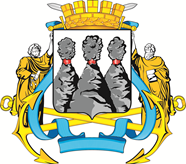 ГОРОДСКАЯ ДУМАПЕТРОПАВЛОВСК-КАМЧАТСКОГО ГОРОДСКОГО ОКРУГАот 28.10.2020 № 784-р32-я сессияг.Петропавловск-КамчатскийО награждении Почетными грамотами Городской Думы Петропавловск-Камчатского городского округа работников частного учреждения дополнительного образования компьютерной школы «ИНКО»Председатель Городской Думы Петропавловск-Камчатского городского округа Г.В. Монахова